UREJANJE VRTASi že kdaj pomagal staršem pri vrtnarjenju? Se vam je kdaj zgodilo, da ste v zemljo nekaj posadili in čez nekaj časa pozabili, kaj? Pomagaj staršem pri urejanju vrta in naredi preproste oznake za gredice. Potrebuješ: večje kamenčke barve (vodene, akrilne, flomastre, barvice …) Postopek izdelave: 1. Operi kamenčke in jih dobro obriši. 2. Na kamenčke nariši plodove oz. rastline, ki si jih posadil. 3. Če si risal z barvicami ali takimi barvami, ki jih voda ali dež lahko spere, jih polakiraj. Morda imate v delavnici kakšen lak ali pa uporabi kar prozoren lak za nohte.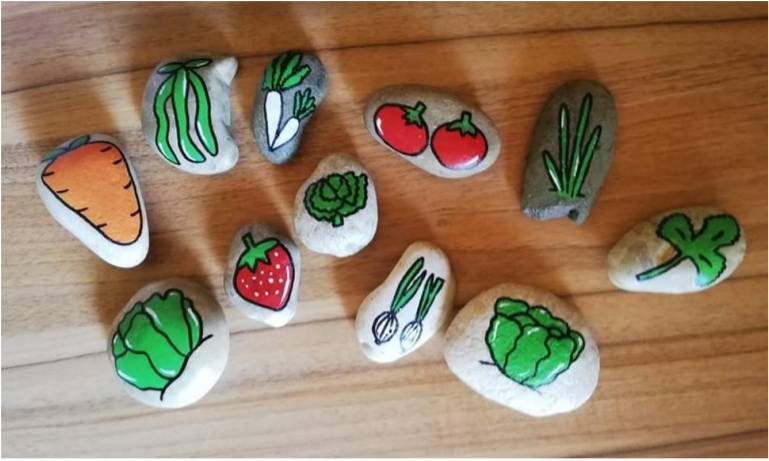 Vir slike: FBSEDAJ PA LE OPAZUJ, KDAJ BODO NA TVOJEM VRTIČKU IZ ZEMLJE POKUKALE PRVE RASTLINE!                                   BI RAD IZ KAMNOV ŠE KAJ USTVARIL? NEKAJ IDEJ SI OGLEJ SPODAJŠE NEKAJ IDEJ ZA USTVARJANJE S KAMENČKI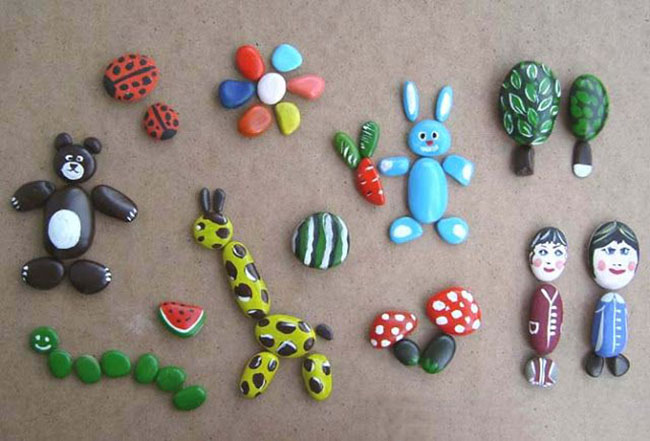 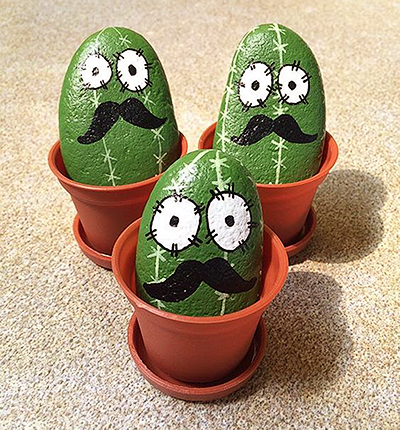 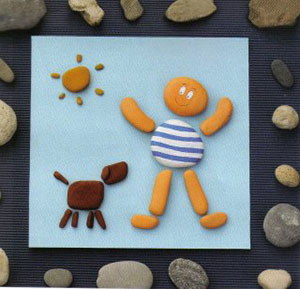 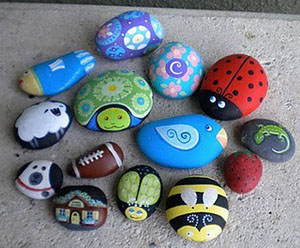 POSTANI ORNITOLOGOrintolog. Kakšna težka beseda, kajne? Ornitolog je znanstvenik, ki se ukvarja s pticami. Začni z opazovanjem ptic tudi ti.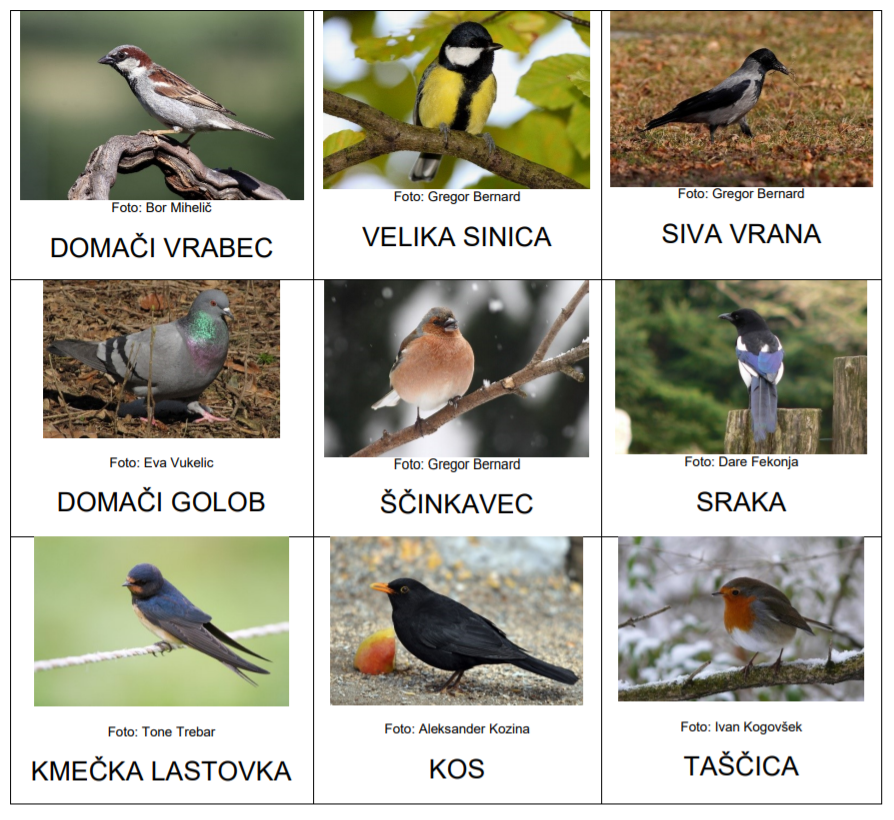 Katere izmed ptic v zgornji tabeli si opazil okrog svojega doma? Če te ptice zanimajo, obišči spletno stran https://www.ptice.si/, kjer lahko nadaljuješ z raziskovanjem. Tam lahko najdeš veliko zanimivih podatkov, fotografij, raziskav …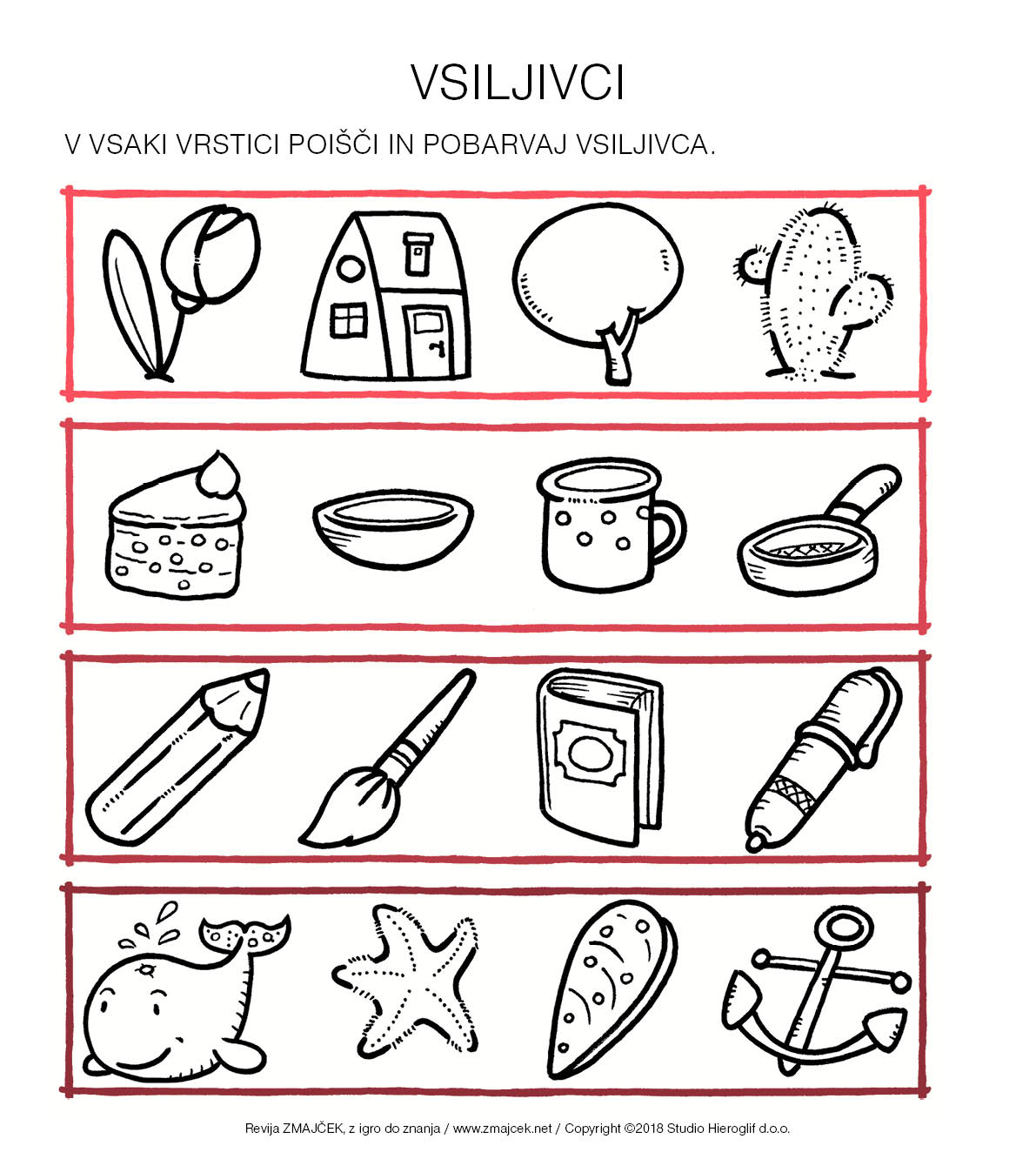 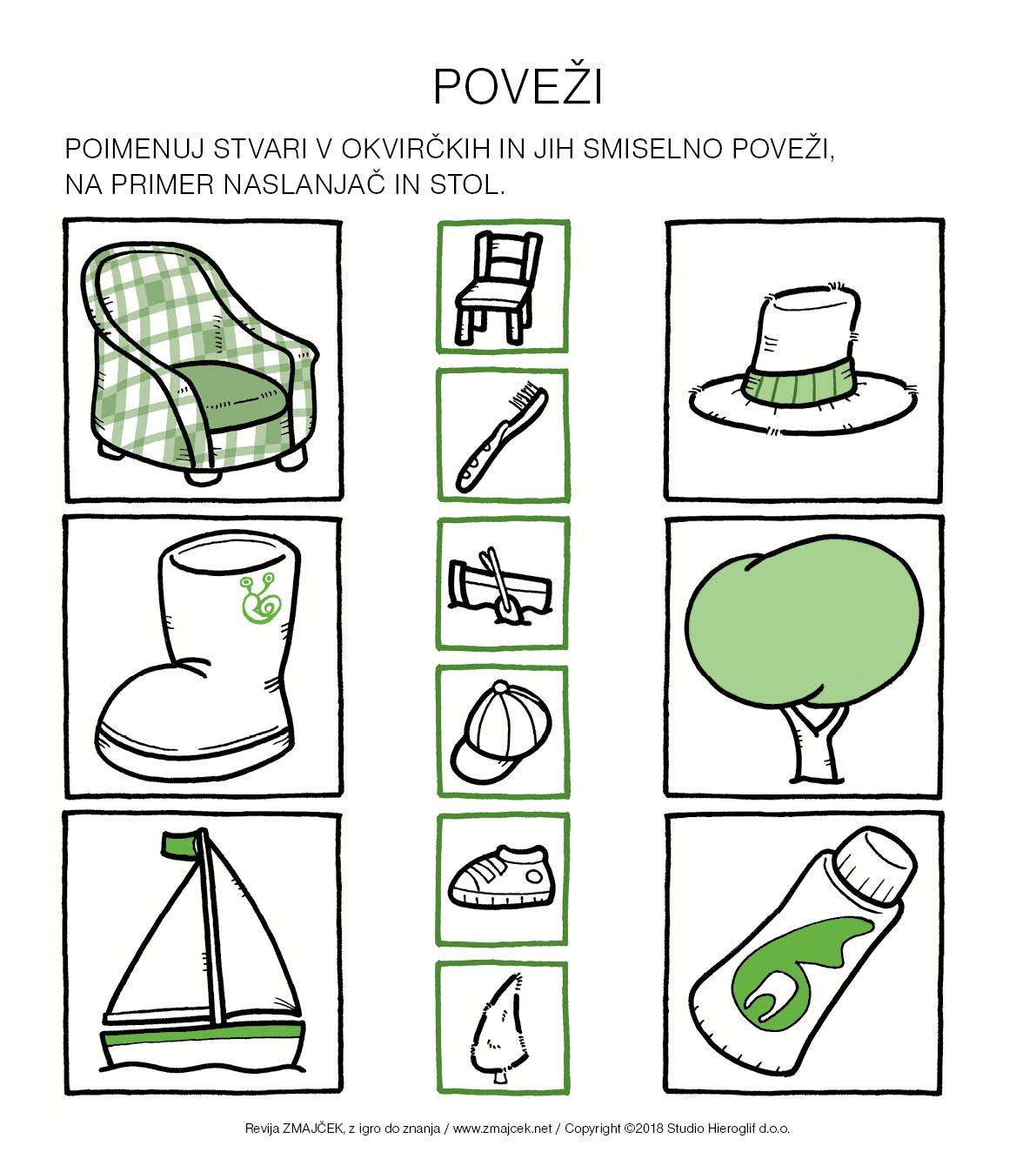 Pripravila učiteljica podaljšanega bivanja Barbara Milavec.